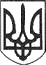 РЕШЕТИЛІВСЬКА МІСЬКА РАДАПОЛТАВСЬКОЇ ОБЛАСТІВИКОНАВЧИЙ КОМІТЕТРІШЕННЯ31 липня 2020 року                                                                                      № 134 Про створення тимчасової комісії з приймання та передачі спеціалізованого шкільного автобуса із спільної власності територіальних громад Решетилівського району в комунальну власність Решетилівської міської територіальної громадиКеруючись Законами України „Про місцеве самоврядування в Україні”, „Про передачу об’єктів права державної та комунальної власності”, рішенням   Решетилівської   районної   ради   від  11.06.2020 року № 680-35-VІІ „Про передачу шкільного автобуса, що перебуває на балансі сектору освіти, сім’ї, молоді  та  спорту  Решетилівської  районної державної адміністрації, із спільної власності територіальних громад Решетилівського району в комунальну власність Решетилівської міської територіальної громади Полтавської області”  (35 сесія), рішенням Решетилівської міської ради від 14.07.2020 року № 1043-36-VІІ „Про  прийняття із спільної власності територіальних громад Решетилівського району в  комунальну  власність  Решетилівської міської територіальної громади спеціалізованого шкільного автобуса, що перебуває на балансі сектору освіти, сім’ї, молоді та спорту Решетилівської районної державної адміністрації” (36 сесія), виконавчий комітет Решетилівської міської радиВИРІШИВ:	 Створити тимчасову комісію з приймання та передачі спеціалізованого шкільного автобуса, що перебуває на балансі сектору освіти, сім’ї,  молоді та спорту Решетилівської районної державної адміністрації: АС-Р 32053-07 „Мрія”, 2013 року випуску, номер кузова Х1М3205CRD0001885, номер державної реєстрації транспортного засобу ВІ4023АА, у складі:Секретар міської ради                                                              О.А. ДядюноваКолотій 2 13 80Голови комісії - Шинкарчука Юрія Степановича,  заступника міського голови;Членів комісії - Момот Світлани Григорівни,  начальника відділу бухгалтерського обліку, звітності та адміністративно-господарського забезпечення – головного бухгалтера виконавчого комітету міської ради;Колотій Наталії Юріївни, начальника відділу з юридичних питань та управління комунальним майном виконавчого комітету міської ради;Костогриз Алли Миколаївни, начальника відділу освіти виконавчого комітету міської ради;Бережного Віктора Олександровича, заступника голови Решетилівської районної ради (за згодою);Кацітадзе Олени Олександрівни, голови постійної комісії Решетилівської районної ради з питань соціально-економічного розвитку, бюджету, фінансів, цін та управління спільною власністю територіальних громад району (за згодою);Зигаленка Віктора Івановича, головного спеціаліста відділу організаційно-правового забезпечення виконавчого апарату Решетилівської районної ради (за згодою);Зінченка Володимира Григоровича, завідувач сектору освіти, сім’ї, молоді та спорту Решетилівської районної державної адміністрації  (за згодою);Варшавської Лілії Анатоліївни, головного бухгалтера сектору освіти, сім’ї, молоді та спорту  Решетилівської районної державної адміністрації (за згодою).